2019年硕士研究生入学考试湖北中医药大学现场确认地点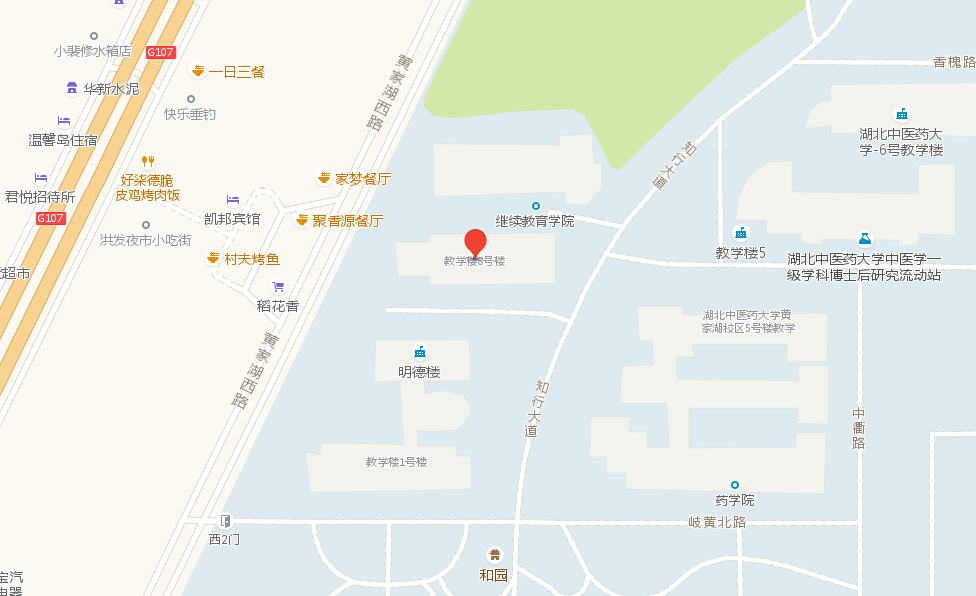 